МУНИЦИПАЛЬНОЕ ОБРАЗОВАНИЕГОРОДСКОЙ ОКРУГ ГОРОД СУРГУТАДМИНИСТРАЦИЯ ГОРОДАПОСТАНОВЛЕНИЕОб утверждении границ прилегающей территории к помещению общества с ограниченной ответственностью «БиоТест», осуществляющего медицинскую деятельность, на которой не допускается розничная продажа алкогольной продукцииВ соответствии с Федеральным законом от 22.11.1995 № 171-ФЗ 
«О государственном регулировании производства и оборота этилового спирта, алко-гольной и спиртосодержащей продукции и об ограничении потребления               (распития) алкогольной продукции», постановлением Правительства Российской Федерации от 27.12.2012 № 1425 «Об определении органами государ-
ственной власти субъектов Российской Федерации мест массового скопления граждан и мест нахождения источников повышенной опасности, в которых 
не допускается розничная продажа алкогольной продукции, а также определении органами местного самоуправления границ прилегающих к некоторым организациям и объектам территорий, на которых не допускается розничная продажа алкогольной продукции», решением Думы города от 28.05.2013 № 333-V ДГ
«Об определении способа расчета расстояний от некоторых организаций и (или) объектов до границ прилегающих к ним территорий, на которых не допускается розничная продажа алкогольной продукции», распоряжением Администрации города от 30.12.2005 № 3686 «Об утверждении Регламента Администрации 
города»:1. Утвердить границы прилегающей территории к помещению общества                с ограниченной ответственностью «БиоТест», осуществляющего медицинскую деятельность, расположенного по адресу: город Сургут, улица 30 лет Победы, дом 37, на которой не допускается розничная продажа алкогольной продукции, согласно приложению.2. Управлению документационного и информационного обеспечения 
разместить настоящее постановление на официальном портале Администрации города.3. Муниципальному казенному учреждению «Наш город» опубликовать настоящее постановление в средствах массовой информации.4. Контроль за выполнением постановления возложить на заместителя Главы города Шерстневу А.Ю.Глава города                                                                                           В.Н. ШуваловПриложение к постановлениюАдминистрации городаот ____________ № _______Схемаграниц прилегающей территории к помещению общества с ограниченной ответственностью «БиоТест», осуществляющего медицинскую деятельность, расположенного по адресу: город Сургут, улица 30 лет Победы, дом 37,                      на которой не допускается розничная продажа алкогольной продукции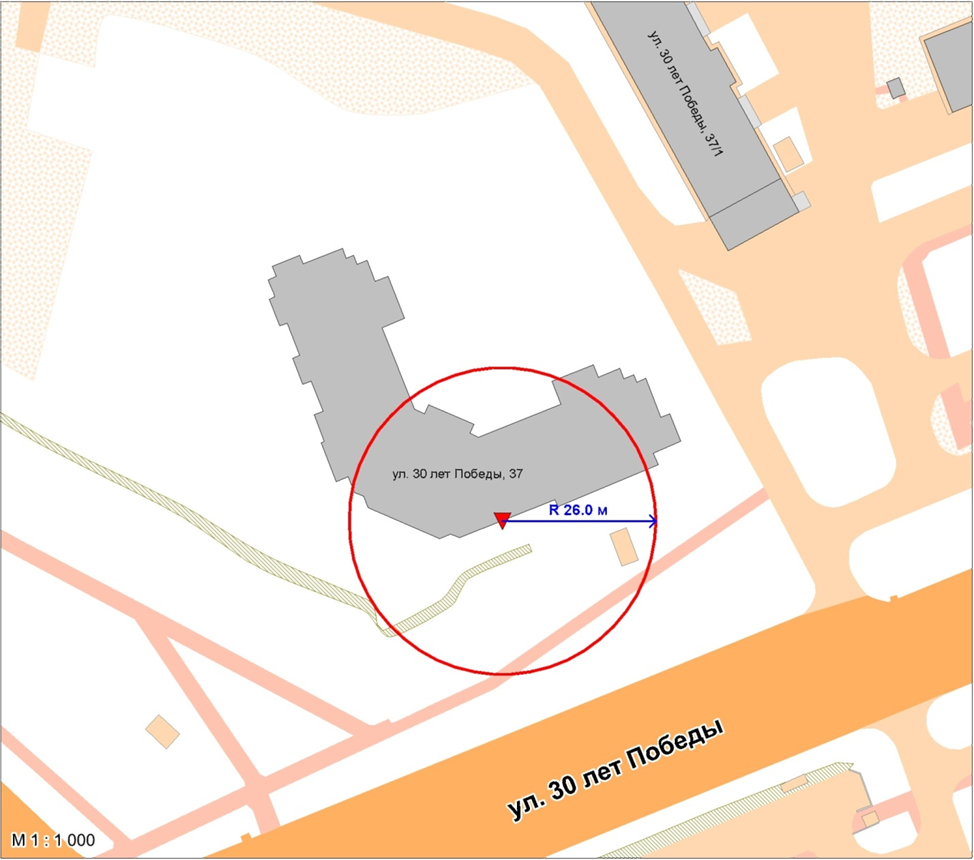 Условные обозначения:            – вход для посетителей в помещение общества с ограниченной ответственностью «БиоТест»;                            R              –  радиус в метрах.«30»122019№9871